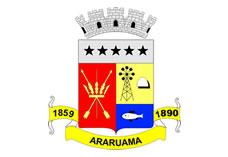 ESTADO DO RIO DE JANEIROPrefeitura Municipal de AraruamaSecretaria Municipal de SAÚDEFUNDO MUNICIPAL DE SAÚDEEXTRATO DO CONTRATO DE AQUISIÇÃO Nº 040/SESAU/2019PARTES: MUNICÍPIO DE ARARUAMA (Promitente Contratante) e TORRES VALPORTO COMÉRCIO E DISTRIBUIÇÃO DE PRODUTOS MÉDICOS LTDA, CNPJ Nº 11.226.885/0001-68 (Promitente Contratada).OBJETO: Futura e eventual aquisição de material hospitalar, visando atender a necessidade de abastecimento de todas as Unidades Municipais de Saúde, (COSAC, Coordenação Odontológica, CAPS I e II, Residência Terapêutica I e II, HMPASC, UPA, DISAF – PSFs e Policlínicas, PAM e Laboratório Municipal, conforme Termo de Referência do Pregão Presencial SRP nº 091/2018 processo administrativo nº 25753/2018.VIGÊNCIA: 12 (doze) meses.VALOR: R$373.600,00 (trezentos e setenta e três mil e seiscentos reais), sendo os recursos orçamentários e financeiros a conta do PT nº 10.301.0043.2122, ED nº 3.390.30.00.00, Ficha nº 464; PT 10.301.0043.2123, ED ..3.90.30.00.00, FICHA Nº 470; PT 10.301.0043.2190, ED 3.3.90.30.00.00, FICHA 476/477; PT 10.301.0043.2190, ED 3.3.90.30.00.00, FICHA  483; PT 10.301.0043.2124, ED 3.3.90.30.00.00, FICHA 489, 490, 491, 492; PT 10.302.0056.2195, ED 3.3.90.30.00.00, FICHA 500 E 501.DATA DA CELEBRAÇÃO:23/09/2019.